                                                          СОДЕРЖАНИЕ 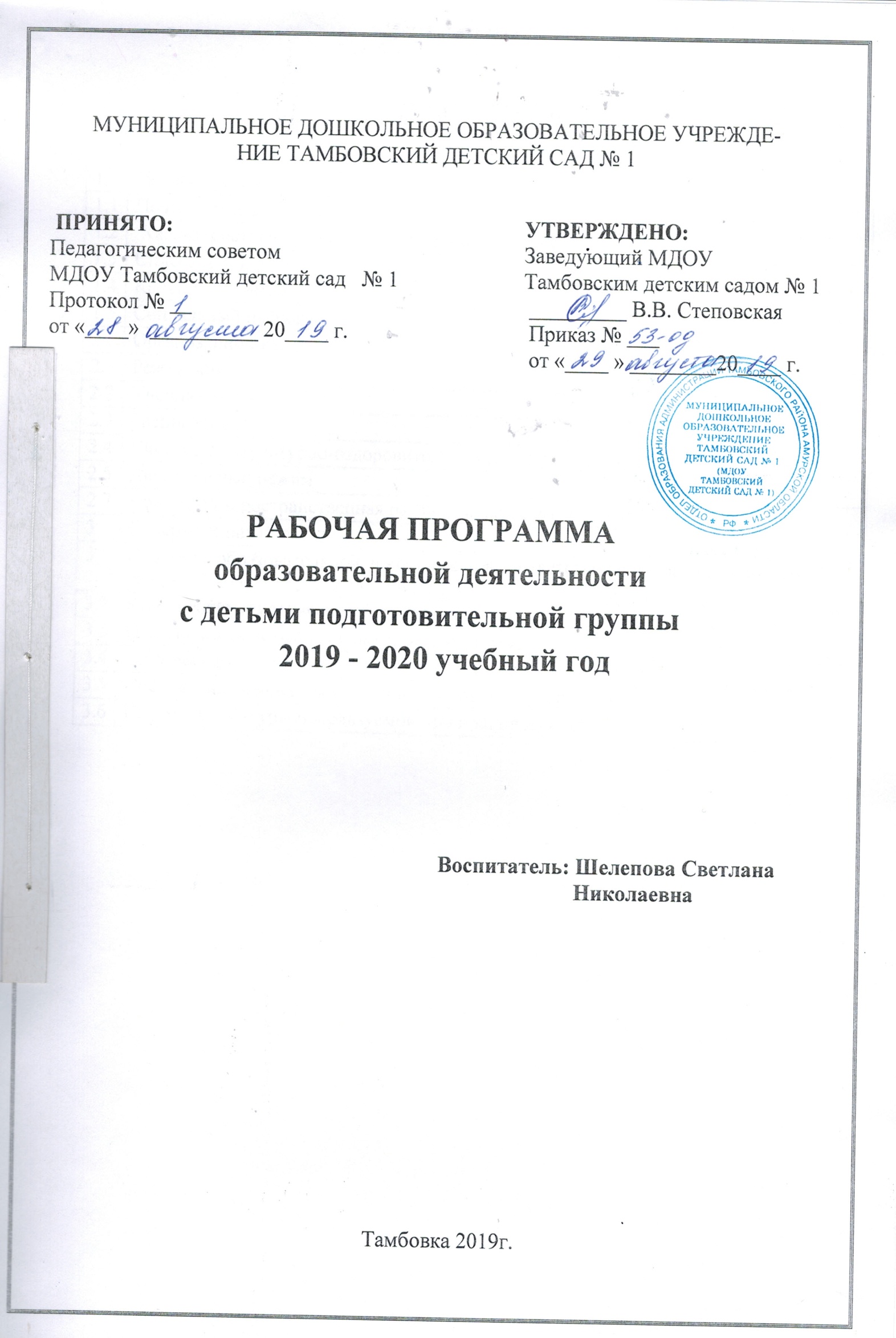            1 ЦЕЛЕВОЙ РАЗДЕЛ ПОЯСНИТЕЛЬНАЯ ЗАПИСКА       Рабочая программа (далее Программа) разработана на основе образовательной программы ДОУ, примерной общеобразовательной программы «От рождения до школы» под редакцией Н.Е. Вераксы, Т.С. Комаровой, М.А. Васильевой и обеспечивает разностороннее развитие детей в возрасте от 6 до 7 лет с учетом их возрастных и индивидуальных особенностей по основным направлениям – физическому, социально-коммуникативному, познавательно-речевому, художественно-эстетическому развитию.    Часть, формируемая участниками образовательных отношений, направлена на социально-коммуникативное и познавательное развитие дошкольников и реализуется на основе региональной программы «Ребѐнок и дорога
   Программа предназначена для обучения правилам дорожного движения и правилам безопасного поведения на дорогах детей дошкольного возраста с 3 до 7 лет, воспитывает законопослушного гражданина с раннего детства, формирует навыки безопасного поведения на дорогах. Цель программы – формирование навыков безопасного поведения на дорогах, осознанного поведения в той или иной ситуации. Программа рекомендована Министерством образования РФ.      Программа разработана в соответствии с:-Приказом Министерства образования и науки Российской федерации от 17.10.2013 N 1155 "Об утверждении федерального государственного образовательного стандарта дошкольного образования" (Зарегистрировано в Минюсте России 14.11.2013 N 30384) (далее - Стандарт); - Федеральным законом "Об образовании в Российской Федерации" от 29 декабря . N 273-ФЗ; - Приказом Минобрнауки России от 30.08.2013 N 1014 «Об утверждении порядка организации и осуществления образовательной деятельности по основным общеобразовательным программам - образовательным программам дошкольного образования»;      -  Постановлением Главного государственного санитарного врача РФ от15.05.2013 N 26 «Об утверждении СанПиН 2.4.1.3049-13» Санитарно-эпидемиологические требования к устройству, содержанию и организации режима работы дошкольных образовательных организаций»;
        Образовательной программой учреждения;      - Устав учреждения;       - ФГОС ДО       Содержание программы отражает реальные условия дошкольного учреждения и группы, возрастные и индивидуальные особенности развития детей.Режим работы – пятидневный, с 7.30 до 18.00, с 10,5-часовым пребыванием детей в учреждении; выходные – суббота, воскресенье, праздничные дни.        Цель:Обеспечение  всестороннего  развития  ребенка  в  период дошкольного  детства:  интеллектуального,  физического,  эмоционального, нравственного,  волевого, социально-личностного, -  через  соответствующую его  возрастным  особенностям  развивающую  среду.  Введение,  ребенка  в окружающий  мир  осуществляется  путем  его  взаимодействия  с  различными сферами бытия (миром людей, природы) и культуры (изобразительным искусством, музыкой, детской литературой и родным языком, математикой) в соответствии с возрастными и индивидуальными особенностями на основе ФГОС ДО.       Задачи:   - Охрана жизни и укрепление физического и психического здоровья детей.- Обеспечение физкультурно-оздоровительного, познавательно-речевого, социально-личностного и художественно-эстетического развития детей в соответствии с ФГОС ДО.- Осуществление необходимой коррекции недостатков в физическом развитии ребенка (в частности в развитии речи).- Образование с учетом возрастных категорий, гражданственности, уважение к правам и свободам человека, любви окружающей природе, Родине, семье.- Взаимодействие с семьей для полноценного развития ребенка.- Оказание консультативной и методической помощи родителям (законным представителям) детей по вопросам воспитания и развития.- Обеспечение преемственности между дошкольным и начальным общим образованием в соответствии с ФГОС ДО1.2 Характеристика возрастных особенностей детейСписок детей      1.4 Контингент детей1.5 Социальный паспорт2. ОРГАНИЗАЦИОННЫЙ РАЗДЕЛ
2.1  Режим дня. 
2.1.1 Холодный период года2.1.2 Тёплый период года 2.2 Учебный план2.3 Расписание НОД2.4 Система физкультурно-оздоровительной работы с детьми2.5 Двигательный режим2.7 Предметно-пространственная развивающая образовательная среда 3.  СОДЕРЖАТЕЛЬНЫЙ  РАЗДЕЛ3.1  ОПИСАНИЕ ОБРАЗОВАТЕЛЬНОЙ ДЕЯТЕЛЬНОСТИ В     СООТВЕТСТВИИ С НАПРАВЛЕНИЯМИ РАЗВИТИЯ РЕБЁНКА ПРЕДСТАВЛЕННОГО В 5 ОБЛАСТЯХ: Содержание рабочей программы представляет собой образовательную деятельность в соответствии с направлениями развития (социально-коммуникативное развитие, речевое развитие, познавательное развитие, художественно-эстетическое развитие, физическое развитие) ребенка, с учетом используемой примерной основной образовательной программы дошкольного образования и методических пособий, обеспечивающих реализацию содержания рабочей программы. Содержание рабочей программы предполагает обеспечение развития личности, мотивации и способностей детей в различных видах деятельности и охватывает образовательные области:Социально-коммуникативное развитие направлено на усвоение норм и ценностей, принятых в обществе, включая моральные и нравственные ценности; развитие общения и взаимодействия ребенка со взрослыми и сверстниками; становление самостоятельности, целенаправленности и саморегуляции собственных действий; развитие социального и эмоционального интеллекта, эмоциональной отзывчивости, сопереживания, формирование готовности к совместной деятельности со сверстниками, формирование уважительного отношения и чувства принадлежности к своей семье и к сообществу детей и взрослых в Организации; формирование позитивных установок к различным видам труда и творчества; формирование основ безопасного поведения в быту, социуме, природе.Познавательное развитие предполагает развитие интересов детей, любознательности и познавательной мотивации; формирование познавательных действий, становление сознания; развитие воображения и творческой активности; формирование первичных представлений о себе, других людях, объектах окружающего мира, о свойствах и отношениях объектов окружающего мира (форме, цвете, размере, материале, звучании, ритме, темпе, количестве, числе, части и целом, пространстве и времени, движении и покое, причинах и следствиях и др.), о малой родине и Отечестве, представлений о социокультурных ценностях нашего народа, об отечественных традициях и праздниках, о планете Земля как общем доме людей, об особенностях ее природы, многообразии стран и народов мира.Речевое развитие включает владение речью как средством общения и культуры; обогащение активного словаря; развитие связной, грамматически правильной диалогической и монологической речи; развитие речевого творчества; развитие звуковой и интонационной культуры речи, фонематического слуха; знакомство с книжной культурой, детской литературой, понимание на слух текстов различных жанров детской литературы; формирование звуковой аналитико-синтетической активности как предпосылки обучения грамоте.Художественно-эстетическое развитие предполагает развитие предпосылок ценностно-смыслового восприятия и понимания произведений искусства (словесного, музыкального, изобразительного), мира природы; становление эстетического отношения к окружающему миру; формирование элементарных представлений о видах искусства; восприятие музыки, художественной литературы, фольклора; стимулирование сопереживания персонажам художественных произведений; реализацию самостоятельной творческой деятельности детей (изобразительной, конструктивно-модельной, музыкальной и др.).Физическое развитие включает приобретение опыта в следующих видах деятельности детей: двигательной, в том числе связанной с выполнением упражнений, направленных на развитие таких физических качеств, как координация и гибкость; способствующих правильному формированию опорно-двигательной системы организма, развитию равновесия, координации движения, крупной и мелкой моторики обеих рук, а также с правильным, не наносящем ущерба организму, выполнением основных движений (ходьба, бег, мягкие прыжки, повороты в обе стороны), формирование начальных представлений о некоторых видах спорта, овладение подвижными играми с правилами; становление целенаправленности и саморегуляции в двигательной сфере; становление ценностей здорового образа жизни, овладение его элементарными нормами и правилами (в питании, двигательном режиме, закаливании, при формировании полезных привычек и др.).КАЛЕНДАРНО-ТЕМАТИЧЕСКИЙ ПЛАН3.2. Планируемые результаты освоения образовательной программы Специфика дошкольного детства и системные особенности дошкольного образования делают неправомерными требования от ребѐнка дошкольного возраста конкретных образовательных достижений. Поэтому результаты освоения Программы представлены в виде целевых ориентиров дошкольного образования и представляют собой возрастные характеристики возможных достижений ребѐнка к концу дошкольного образования.  Целевые ориентиры:не подлежат непосредственной оценке; не являются непосредственным основанием оценки как итогового, так и промежуточного уровня развития детей; не являются основанием для их формального сравнения с реальными достижениями детей;
 не являются основой объективной оценки соответствия установленным требованиям образовательной деятельности и подготовки детей;3.3 Система внутреннего мониторинга освоения ООП ДОМониторинг носит индивидуальный характер и проводится два раза в год (в сентябре и мае). Возможен и дополнительный анализ особенностей того или иного ребёнка. К заполнению разделов, в которых требуется оценка состояния здоровья дошкольника, привлекается медицинский работник. В случае необходимости мониторинг может быть дополнен результатами обследования ребёнка  педагогом по физической культуре, музыкальным работником, логопедом и другими специалистами.3.4 Система работы с родителями воспитанников3.5 СПИСОК ЛИТЕРАТУРЫ,ИСПОЛЬЗУЕМОЙ ПРИ ПЛАНИРОВАНИИ  1Целевой раздел1.1Пояснительная записка1.2 Характеристика возрастных особенностей детей1.3Список детей1.4Контингент детей1.5Социальный паспорт2Организационный раздел2.1Режим дня2.2Учебный план2.3Расписание НОД2.4Система физкультурно-оздоровительной работы с детьми2.5Двигательный режим2.7Предметно-пространственная развивающая образовательная среда3Содержательный раздел3.1Описание образовательной деятельности в соответствии с направлениями развития ребёнка представленные в 5 образовательных областях3.2Комплексно-тематическое планирование 3.3Планируемый результат освоения Программы3.4Система работы с родителями воспитанников3.5Система внутреннего мониторинга освоения Программы3.6Список литературы используемой при планировании6-7 лет        Седьмой год жизни — продолжение очень важного целостного периода в развитии детей, который начинается в пять лет и завершается к семи годам. На седьмом году продолжается становление новых психических образований, появившихся в пять лет. Вместе с тем дальнейшее развертывание этих образований создает психологические условия для появления новых линий и направлений развития. В шестилетнем возрасте идет процесс активного созревания организма. Вес ребенка увеличивается в месяц на 200 граммов, рост на 0,5 см, изменяются пропорции тела. В среднем рост 7-летних детей равен 113—122 см, средний вес — 21—25 кг. Области мозга сформированы почти как у взрослого. Хорошо развита двигательная сфера. Продолжаются процессы окостенения, но изгибы позвоночника еще неустойчивы. Идет развитие крупной и особенно мелкой мускулатуры. Интенсивно развивается координация мышц кисти. Общее физическое развитие тесно связано с развитием тонкой моторики ребенка. Тренировка пальцев рук является средством повышения интеллекта ребенка, развития речи и подготовки к письму.            Изменения в сознании характеризуются появлением так называемого внутреннего плана действий — способностью оперировать различными представлениями в уме, а не только в наглядном плане. Одним из важнейших изменений в личности ребенка являются дальнейшие изменения в его представлениях о себе, его образе Я            Рисунки приобретают более детализированный характер, обогащается их цветовая гамма. Более явными становятся различия между рисунками мальчиков и девочек. Мальчики охотно изображают технику, космос, военные действия и т. п.  Девочки обычно рисуют женские образы: принцесс, балерин, моделей и т. д. Часто встречаются и бытовые сюжеты: мама и дочка, комната и т. д.          Изображение человека становится еще более детализированным и пропорциональным. Появляются пальцы на руках, глаза, рот, нос, брови, подбородок. Одежда может быть украшена различными деталями.         При правильном педагогическом подходе у дошкольников формируются художественно-творческие способности в изобразительной деятельности.        К подготовительной к школе группе дети в значительной степени осваивают конструирование из строительного материала. Они свободно владеют обобщенными способами анализа как изображений, так и построек; не только анализируют основные конструктивные особенности различных деталей, но и определяют их форму наоснове сходства со знакомыми им объемными предметами. Свободные постройки становятся симметричными и пропорциональными, их строительство осуществляется на основе зрительной ориентировки.       Дети быстро и правильно подбирают необходимый материал. Они достаточно точно представляют себе последовательность, в которой будет осуществляться постройка, и материал, который понадобится для ее выполнения; способны выполнять различные по степени сложности постройки как по собственному замыслу, так и по условиям.     В этом возрасте дети уже могут освоить сложные формы сложения из листа бумаги и придумывать собственные, но этому их нужно специально обучать. Данный вид деятельности не просто доступен детям — он важен для углубления их пространственных представлений.        Усложняется конструирование из природного материала. Дошкольникам уже доступны целостные композиции по предварительному замыслу, которые могут передавать сложные отношения, включать фигуры людей и животных.У детей продолжает развиваться восприятие, однако они не всегда могут одновременно учитывать несколько различных признаков.          Развивается образное мышление, однако воспроизведение метрических отношений затруднено. Это легко проверить, предложив детям воспроизвести на листе бумаги образец, на котором нарисованы девять точек, расположенных не на одной прямой. Как правило, дети не воспроизводят метрические отношения между точками: при наложении рисунков друг на друга точки детского рисунка не совпадают с точками образца.Продолжают развиваться навыки обобщения и рассуждения, но они в значительной степени ограничиваются наглядными признаками ситуации.         Продолжает развиваться воображение, однако часто приходится констатировать снижение развития воображения в этом возрасте в сравнении со старшей группой. Это можно объяснить различными влияниями, в том числе и средств массовой информации, приводящими к стереотипности детских образов.        Продолжает развиваться внимание дошкольников, оно становится произвольным. В некоторых видах деятельности время произвольного сосредоточения достигает 30 минут.У дошкольников продолжает развиваться речь: ее звуковая сторона, грамматический строй, лексика. Развивается связная речь. В высказываниях детей отражаются как расширяющийся словарь, так и характер обобщений, формирующихся в этом возрасте. Дети начинают активно употреблять обобщающие существительные, синонимы, антонимы, прилагательные и т. д.В результате правильно организованной образовательной работы у детей развиваются диалогическая и некоторые виды монологической речи.         В подготовительной к школе группе завершается дошкольный возраст.         Его основные достижения связаны с освоением мира вещей как предметов  человеческой культуры; освоением форм позитивного общения с людьми; развитием половой идентификации, формированием позиции школьника.К концу дошкольного возраста ребенок обладает высоким уровнем познавательного и личностного развития, что позволяет ему в дальнейшем успешно учиться в школе.№ п/пФИО ребёнкаДата рожденияВозраст на 01.09.2019г.1.Абрамова Валерия31.03.20145л 5м 2.Бунаков Максим 30.03.20145л 5м3.Видинеева Софья 21.12.20135л 8м4.Гарбуз Ульяна 29.01.20145л 8м5.Заикина Эльмира08.12.20135л 8м6.Запорожко Вероника03.09.20135л 11м7.Иванцов Степан14.12.20135л 8м8.Карпенко Софья11.01.20145л 7м9.Керчева Дарья03.03.20145л 6м10.Клюквин Константин 01.11.20135л 9м11.Клюквин Степан01.11.20135л 9м12.Лашин Ярослав11.03.20145л 6м13.Лисин Кирилл09.04.20145л 4м14.Мещеряков Егор23.11.20135л 9м15.Найденко Семён17.02.20145л 6м16.Пономарев Игнат14.03.20145л 5м17.Радионов Ростислав18.03.20145л 5м18.Раевский Алексей25.03.20145л 5м19.Савельев Данил13.12.20135л 8м20.Смолыгин Андрей22.11.20135л 9м21.Ткаченко Алёна02.04.20145л 5м22.Хабибулин Валерий12.02.20145л 6м23.Черкасова Алёна16.10.20135л 10м24.Чирков Глеб14.01.20145л 7м25.Шапошников Матвей14.12.20135л 8м26.Юхновец Руслан06.11.20135л 9мполполгруппа здоровьягруппа здоровьягруппа здоровьягруппа здоровьянациональнаяпринадлежностьмд123другаяДети 2013 г.р.Дети 2014 г.р.894591610Русские - 26полная семья19не полная семья6многодетная семья6приёмная семья0семьи с опекуном0№ п/пРежимные моментыВремя1Утренний приём, осмотр, игры, общение  7.30-8.252Подготовка к завтраку, завтрак8.25-8.453Игры, самостоятельная деятельность8.45-9.004Непосредственно образовательная деятельность1 занятие2 занятие9.00-9.30 9.40-10.105Второй завтрак10.10-10.206занятиеПодготовка к прогулке, прогулка  (игры, наблюдения, труд,  экспериментирование, общение по интересам10.20-10.5010.50-12.157Возвращение с прогулки.  Игры, самостоятельная деятельность детей12.15-12.308Подготовка к обеду, обед12.30-13.009Подготовка ко сну, дневной сон13.00-15.0010Постепенный подъём, воздушные, водные процедуры15.00-15.2511Подготовка к полднику, полдник15.25-15.5012Игры, самостоятельная деятельность15.50-16.5013Подготовка к прогулке, прогулка17.20-17.50 14Возвращение с прогулки. Самостоятельная деятельность. Уход домой17.50-18.00№ п/пРежимные моментыВремя1Утренний приём, осмотр, игры, общение.  Утренняя гимнастика7.30-8.30 на воздухе2Подготовка к завтраку, завтрак8.30-8.503Игры, самостоятельная деятельность8.50-9.504Второй завтрак9.50-10.005Подготовка к прогулке, прогулка  (игры, наблюдения, труд,  общение по интересам)10.00-12.00(в летний период образовательная деятельность проводится на  воздухе)  6Возвращение с прогулки.  Игры, самостоятельная деятельность детей12.00-12.107Подготовка к обеду, обед12.10-12.308Подготовка ко сну12.30-12.409Дневной сон12.40-15.1010Постепенный подъём, воздушные, водные процедуры15.10-15.2011Подготовка к полднику, полдник15.20-15.4012Игры, самостоятельная деятельность16.00-16.15 13Подготовка к прогулке, прогулка. Самостоятельные игры. Уход домой16.15-18.001316.15-18.00Подготовительная группаот 6 до 7 летПодготовительная группаот 6 до 7 летПодготовительная группаот 6 до 7 летв нед.в мес.в годПознавательное развитие1212108Формирование элементарно-математических представлений2872Формирование целостной картины мира – ФЦКМ1436Речевое развитие2872Развитие речи2872Художественно-эстетическое развитие520180Изобразительная деятельностьЛепкаАппликация Музыка2             0,5             0,5                28                          2                          2                          872                   18                   18 72Физическое развитие312108В помещении2872На улице1436Социально-коммуникативное развитие   Ежедневно, в ходе режимных моментовЕжедневно, в ходе режимных моментовЕжедневно, в ходе режимных моментовОбщее количество13524681. Развитие речи 9.00-9.302. Физическая культура 10.20-10.501. Формирование элементарных математических представлений 9.00-9.30 2. Изобразительная деятельность  9.40-10.10Физическая культура на улице 10.20-10.501. Развитие речи 9.00-9.302. Музыка10.20-10.503. Ознакомление с окружающим     миром (РиД) 15.50-16.201. Формирование элементарных математических представлений 9.00-9.30 2. Физическая культура 9.40-10.103.  Изобразительная деятельность  10.20-10.501. Ознакомление с окружающим миром 9.00-9.302. Лепка/Аппликация(через неделю) 10.40-10.103. Музыка10.20-10.50№ ВидыОсобенности                  организацииМедико-профилактическиеМедико-профилактическиеМедико-профилактическиеЗакаливание в соответствии с медицинскими показаниями Закаливание в соответствии с медицинскими показаниями Закаливание в соответствии с медицинскими показаниями 1. обширное умывание после дневного сна (мытье рук) ежедневно 2. хождение по контрастным дорожкам после сна ежедневно 3. сухое обтирание ежедневно 4 ходьба босиком по дорожке здоровьяежедневно 5. облегченная одежда ежедневно Профилактические мероприятияПрофилактические мероприятияПрофилактические мероприятия1. витаминотерапия 2 раза в год (осень, весна) 2. витаминизация 3-х блюд ежедневно 3. употребление фитонцидов (лук, чеснок) Осенне-зимний период 4. полоскание рта после еды ежедневно 5. чесночные бусы ежедневно, по эпидпоказниямМедицинскиеМедицинскиеМедицинские1. мониторинг здоровья воспитанников В течение года 2. плановые медицинские осмотры 2 раза в год 3. антропометрические измерения 2 раза в год 4. профилактические прививки По возрасту 5. КварцеваниеПо эпидпоказаниям6. организация и контроль питания детей ежедневно Физкультурно - оздоровительныеФизкультурно - оздоровительныеФизкультурно - оздоровительные1. зрительная гимнастика ежедневно 2. пальчиковая гимнастика ежедневно 3. дыхательная гимнастика ежедневно 4.динамические паузы ежедневно 5. релаксация 2-3 раза в неделю 6. музыкотерапия ежедневно ОбразовательныеОбразовательныеОбразовательные1. привитие культурно-гигиенических навыков ежедневно Формы организацииПериодичность Утренняя гимнастикаежедневноУпражнения после дневного снаежедневноДозированный бегежедневноПодвижные игры ежедневноСпортивные игрыЦеленаправленное обучение педагогом не реже 1 раза в неделюСпортивные упражненияЦеленаправленное обучение не реже 1 раза в неделюФизкультурные упражнения на прогулкеЕжедневно Спортивные развлечения1-2 раза в месяц Спортивные праздники2- 4 раза в год День здоровьяНе реже 1 раза в квартал 1 день в месяцНеделя здоровьяНе реже 1 раза в кварталСамостоятельная двигательная ДеятельностьежедневноНаправление развитияЦентр Основное предназначениеОснащениеФизическое развитиеФизкультурныйРасширение индивидуального двигательного опыта в самостоятельной деятельности Кольцеброс, бадминтон;Физическое развитиеФизкультурныйРасширение индивидуального двигательного опыта в самостоятельной деятельности Мешочки с песком, кубики; Кегли; дуги,Физическое развитиеФизкультурныйРасширение индивидуального двигательного опыта в самостоятельной деятельности Ребристая доска, лавочки, куб, палки;Физическое развитиеФизкультурныйРасширение индивидуального двигательного опыта в самостоятельной деятельности Разноцветные флажки, ленты, плетеные веревочки;Физическое развитиеФизкультурныйРасширение индивидуального двигательного опыта в самостоятельной деятельности  Мячи маленькие, средние, большие;Физическое развитиеФизкультурныйРасширение индивидуального двигательного опыта в самостоятельной деятельности Футбольные ворота, футбольные мячи;Физическое развитиеФизкультурныйРасширение индивидуального двигательного опыта в самостоятельной деятельности Скакалки, обручи, Физическое развитиеФизкультурныйРасширение индивидуального двигательного опыта в самостоятельной деятельности Массажные коврики, дорожки;Физическое развитиеФизкультурныйРасширение индивидуального двигательного опыта в самостоятельной деятельности Ленты на палочках, султанчики, платочки;Познавательно-речевое развитиеПриродыРасширение познавательного опыта, его использование в трудовой деятельностиФартуки, косынки, клеенки, набор для труда,Познавательно-речевое развитиеПриродыРасширение познавательного опыта, его использование в трудовой деятельностиЛейки, палочки, ванночки, коллекция ракушек;Познавательно-речевое развитиеПриродыРасширение познавательного опыта, его использование в трудовой деятельностиФигурки диких, домашних животных, Познавательно-речевое развитиеПриродыРасширение познавательного опыта, его использование в трудовой деятельностиптиц, насекомых, пауки;Познавательно-речевое развитиеПриродыРасширение познавательного опыта, его использование в трудовой деятельностиМуляжи овощей, фруктов, ягод, грибов;Познавательно-речевое развитиеПриродыРасширение познавательного опыта, его использование в трудовой деятельностиГлобус, карта России, атласы, энциклопедии,Познавательно-речевое развитиеПриродыРасширение познавательного опыта, его использование в трудовой деятельностиБиблиотека познавательной природоведческойПознавательно-речевое развитиеПриродыРасширение познавательного опыта, его использование в трудовой деятельностилитературы, настольно печатные игры, лото и т.д.Познавательно-речевое развитиеРазвивающих игрРасширение познавательного и сенсорного опыта детейМелкая и крупная мозаика, бусы для нанизывания,Познавательно-речевое развитиеРазвивающих игрРасширение познавательного и сенсорного опыта детейПирамидки, пазлы, шнуровки, игрушки-вкладыши,Познавательно-речевое развитиеРазвивающих игрРасширение познавательного и сенсорного опыта детейНастольно-печатные игры («Что к чему», «Цвета», Познавательно-речевое развитиеРазвивающих игрРасширение познавательного и сенсорного опыта детей«Что из чего сделано», «Контуры», «Ассоциации»,Познавательно-речевое развитиеРазвивающих игрРасширение познавательного и сенсорного опыта детейТаблица «Азбука цвета», доска, мел, указкаПознавательно-речевое развитиеРазвивающих игрРасширение познавательного и сенсорного опыта детей«Наряди мишек»; Похожий-непохожий»,Познавательно-речевое развитиеРазвивающих игрРасширение познавательного и сенсорного опыта детей«Собери открытку», Познавательно-речевое развитиеРазвивающих игрРасширение познавательного и сенсорного опыта детейПесочные часы Познавательно-речевое развитиеРазвивающих игрРасширение познавательного и сенсорного опыта детейНаборы карточек «Палитра цвета», цифры, буквыПознавательно-речевое развитиеКонструированияПроживание, преобразование познавательного опыта в продуктивной деятельности. Развитие ручной умелости, творчества. Выработка позиции творцаКрупный деревянный и пластмассовый конструкторы « Развитие» Познавательно-речевое развитиеКонструированияПроживание, преобразование познавательного опыта в продуктивной деятельности. Развитие ручной умелости, творчества. Выработка позиции творцаконструктор «Лего»- крупный и мелкий,Познавательно-речевое развитиеКонструированияПроживание, преобразование познавательного опыта в продуктивной деятельности. Развитие ручной умелости, творчества. Выработка позиции творцаМеталлический конструктор Познавательно-речевое развитиеКонструированияПроживание, преобразование познавательного опыта в продуктивной деятельности. Развитие ручной умелости, творчества. Выработка позиции творцаДеревянный конструктор, кубики Познавательно-речевое развитиеКонструированияПроживание, преобразование познавательного опыта в продуктивной деятельности. Развитие ручной умелости, творчества. Выработка позиции творцаКонструктор «Дорога», набор машинокПознавательно-речевое развитиеКонструированияПроживание, преобразование познавательного опыта в продуктивной деятельности. Развитие ручной умелости, творчества. Выработка позиции творцаМелкие игрушки, машинки для обыгрыванияПознавательно-речевое развитиеКонструированияПроживание, преобразование познавательного опыта в продуктивной деятельности. Развитие ручной умелости, творчества. Выработка позиции творцаПриродный материал, пластилин, клей, бумага Познавательно-речевое развитиеКнижный уголокФормирование умения самостоятельно работать с книгой, «добывать» нужную информациюДетские книги (сказки, рассказы, загадки и др.)Познавательно-речевое развитиеКнижный уголокФормирование умения самостоятельно работать с книгой, «добывать» нужную информациюПортреты писателей и поэтовПознавательно-речевое развитиеКнижный уголокФормирование умения самостоятельно работать с книгой, «добывать» нужную информациюДетские журналыПознавательно-речевое развитиеКнижный уголокФормирование умения самостоятельно работать с книгой, «добывать» нужную информациюИллюстрации к детским произведениямПознавательно-речевое развитиеКнижный уголокФормирование умения самостоятельно работать с книгой, «добывать» нужную информациюСюжетные картинки, иллюстрацииПознавательно-речевое развитиеКнижный уголокФормирование умения самостоятельно работать с книгой, «добывать» нужную информациюКнижки-раскраскиПознавательно-речевое развитиеКнижный уголокФормирование умения самостоятельно работать с книгой, «добывать» нужную информациюЛитературные игры, пазлы по сказкам, кубики Познавательно-речевое развитиеКнижный уголокФормирование умения самостоятельно работать с книгой, «добывать» нужную информациюПодборки книг одного автора, поэтаСоциально-коммуникативное развитиеСюжетно-ролевых игрРеализация ребенком полученных и имеющихся знаний об окружающем мире в игре.  Накопление жизненного опытаКукольный уголок: Социально-коммуникативное развитиеСюжетно-ролевых игрРеализация ребенком полученных и имеющихся знаний об окружающем мире в игре.  Накопление жизненного опыта Спальня. Кухня. Парикмахерская. Магазин. Больница. Почта. Моряки. Космонавты. Театр.Социально-коммуникативное развитиеСюжетно-ролевых игрРеализация ребенком полученных и имеющихся знаний об окружающем мире в игре.  Накопление жизненного опытаОдежда для ряженья, театрализации, маски, Социально-коммуникативное развитиеСюжетно-ролевых игрРеализация ребенком полученных и имеющихся знаний об окружающем мире в игре.  Накопление жизненного опытаШапочки. Дом для кукол, наборы мелкой мебелиСоциально-коммуникативное развитиеСюжетно-ролевых игрРеализация ребенком полученных и имеющихся знаний об окружающем мире в игре.  Накопление жизненного опытаНаборы посуды, Куклы разного размера.Социально-коммуникативное развитиеСюжетно-ролевых игрРеализация ребенком полученных и имеющихся знаний об окружающем мире в игре.  Накопление жизненного опытаМашины, предметы заместители, сюжетныеСоциально-коммуникативное развитиеСюжетно-ролевых игрРеализация ребенком полученных и имеющихся знаний об окружающем мире в игре.  Накопление жизненного опытаигрушки, дидактические игрушки и др.Социально-коммуникативное развитиеБезопасностиРасширение познавательного опыта, его использование в повседневной деятельностиМатериалы, связанные с тематикой по ОБЖ и Социально-коммуникативное развитиеБезопасностиРасширение познавательного опыта, его использование в повседневной деятельностиПДД. Макет проезжей части, светофоры, набор Социально-коммуникативное развитиеБезопасностиРасширение познавательного опыта, его использование в повседневной деятельностидорожных знаков, наборы маленьких машинок, Социально-коммуникативное развитиеБезопасностиРасширение познавательного опыта, его использование в повседневной деятельностиСпецтехники, макеты домов, деревья, игрушки Социально-коммуникативное развитиеБезопасностиРасширение познавательного опыта, его использование в повседневной деятельностиДидактические игры по ОБЖ и ПДДСоциально-коммуникативное развитиеБезопасностиРасширение познавательного опыта, его использование в повседневной деятельности«Светофорчик» игрушка- самоделкаСоциально-коммуникативное развитиеБезопасностиРасширение познавательного опыта, его использование в повседневной деятельностиНаглядно – дидактические пособияСоциально-коммуникативное развитиеБезопасностиРасширение познавательного опыта, его использование в повседневной деятельностиПодборка детской литературы по ПДДСоциально-коммуникативное развитиеБезопасностиРасширение познавательного опыта, его использование в повседневной деятельностиКнижки – машины скорая помощь, пожарнаяХудожественно-эстетическое развитиеТеатрализованный Развитие творческих способностей ребенка, стремление проявить себя в играх-драматизацияхРазные виды театраХудожественно-эстетическое развитиеТеатрализованный Развитие творческих способностей ребенка, стремление проявить себя в играх-драматизацияхИгрушки – забавыХудожественно-эстетическое развитиеТеатрализованный Развитие творческих способностей ребенка, стремление проявить себя в играх-драматизацияхНастольный театрХудожественно-эстетическое развитиеТеатрализованный Развитие творческих способностей ребенка, стремление проявить себя в играх-драматизацияхНаглядно-дидактические пособияХудожественно-эстетическое развитиеТеатрализованный Развитие творческих способностей ребенка, стремление проявить себя в играх-драматизацияхМаски, шапочки, костюмыХудожественно-эстетическое развитиеТеатрализованный Развитие творческих способностей ребенка, стремление проявить себя в играх-драматизацияхперсонажи сказокХудожественно-эстетическое развитиеТеатрализованный Развитие творческих способностей ребенка, стремление проявить себя в играх-драматизацияхАксессуары сказочных персонажейХудожественно-эстетическое развитиеТеатрализованный Развитие творческих способностей ребенка, стремление проявить себя в играх-драматизацияхпальчиковый театр.Художественно-эстетическое развитие«Творческая мастерская»Проживание, преобразование познавательного опыта в продуктивной деятельности. Развитие ручной умелости, творчества. Выработка позиции творцаВыставка народного и декоративно-прикладного Художественно-эстетическое развитие«Творческая мастерская»Проживание, преобразование познавательного опыта в продуктивной деятельности. Развитие ручной умелости, творчества. Выработка позиции творцаискусства: гжель, дымковские игрушки, городец-Художественно-эстетическое развитие«Творческая мастерская»Проживание, преобразование познавательного опыта в продуктивной деятельности. Развитие ручной умелости, творчества. Выработка позиции творцакой, набор матрешек, хохломская посуда, Художественно-эстетическое развитие«Творческая мастерская»Проживание, преобразование познавательного опыта в продуктивной деятельности. Развитие ручной умелости, творчества. Выработка позиции творцаНаглядно-дидактические пособия, альбомыХудожественно-эстетическое развитие«Творческая мастерская»Проживание, преобразование познавательного опыта в продуктивной деятельности. Развитие ручной умелости, творчества. Выработка позиции творцаПроизведения живописи, портретов, натюрмортовХудожественно-эстетическое развитие«Творческая мастерская»Проживание, преобразование познавательного опыта в продуктивной деятельности. Развитие ручной умелости, творчества. Выработка позиции творцаФото и иллюстрации различных видов архитектуры.Художественно-эстетическое развитие«Творческая мастерская»Проживание, преобразование познавательного опыта в продуктивной деятельности. Развитие ручной умелости, творчества. Выработка позиции творцаТрафареты, обводилки, лекала, книжки-Художественно-эстетическое развитие«Творческая мастерская»Проживание, преобразование познавательного опыта в продуктивной деятельности. Развитие ручной умелости, творчества. Выработка позиции творцараскраски, бумага различной фактуры, картон.Художественно-эстетическое развитие«Творческая мастерская»Проживание, преобразование познавательного опыта в продуктивной деятельности. Развитие ручной умелости, творчества. Выработка позиции творцаНаборы для рисования, творчества, лепки, Художественно-эстетическое развитие«Творческая мастерская»Проживание, преобразование познавательного опыта в продуктивной деятельности. Развитие ручной умелости, творчества. Выработка позиции творцабросовый материал. Творческая мастерскаяХудожественно-эстетическое развитиеМузыкальный Развитие   творческих способностей в самостоятельно-ритмической деятельности Игрушки-музыкальные инструменты,Художественно-эстетическое развитиеМузыкальный Развитие   творческих способностей в самостоятельно-ритмической деятельности Музыкальные книги, альбомы с песнямиХудожественно-эстетическое развитиеМузыкальный Развитие   творческих способностей в самостоятельно-ритмической деятельности Музыкально-дидактические игры,Художественно-эстетическое развитиеМузыкальный Развитие   творческих способностей в самостоятельно-ритмической деятельности Наборы шумовых игрушек-самоделокХудожественно-эстетическое развитиеМузыкальный Развитие   творческих способностей в самостоятельно-ритмической деятельности МагнитофонХудожественно-эстетическое развитиеМузыкальный Развитие   творческих способностей в самостоятельно-ритмической деятельности Альбомы, иллюстрации музыкальных инструментов.Художественно-эстетическое развитиеМузыкальный Развитие   творческих способностей в самостоятельно-ритмической деятельности Месяц Неделя Тема Содержание Содержание Итоговое мероприятиесентябрь1День знанийРазвивать познавательный интерес, интерес к школе, к книгам. Закреплять знания о школе, о том, зачем нужно учиться, кто и чему учит в школе, о школьных принадлежностях и т. д. Формировать представления о профессии учителя и «профессии» ученика, положительное отношение к этим видам деятельности.Развивать познавательный интерес, интерес к школе, к книгам. Закреплять знания о школе, о том, зачем нужно учиться, кто и чему учит в школе, о школьных принадлежностях и т. д. Формировать представления о профессии учителя и «профессии» ученика, положительное отношение к этим видам деятельности.Праздник«День знаний»сентябрь2ОсеньРасширять знания детей об осени. Продолжать знакомить с сельскохозяйственными профессиями. Закреплять знания о правилах безопасного поведения в природе; о временах года, последовательности месяцев в году. Воспитывать бережное отношение к природе. Расширять представления детей об особенностях отображения осени в произведениях искусства. Развивать интерес к изображению осенних явлений в рисунках, аппликации. Расширять знания о творческих профессиях.Расширять знания детей об осени. Продолжать знакомить с сельскохозяйственными профессиями. Закреплять знания о правилах безопасного поведения в природе; о временах года, последовательности месяцев в году. Воспитывать бережное отношение к природе. Расширять представления детей об особенностях отображения осени в произведениях искусства. Развивать интерес к изображению осенних явлений в рисунках, аппликации. Расширять знания о творческих профессиях.Праздник «Осень». Выставка детского творчества. сентябрь3ОсеньРасширять знания детей об осени. Продолжать знакомить с сельскохозяйственными профессиями. Закреплять знания о правилах безопасного поведения в природе; о временах года, последовательности месяцев в году. Воспитывать бережное отношение к природе. Расширять представления детей об особенностях отображения осени в произведениях искусства. Развивать интерес к изображению осенних явлений в рисунках, аппликации. Расширять знания о творческих профессиях.Расширять знания детей об осени. Продолжать знакомить с сельскохозяйственными профессиями. Закреплять знания о правилах безопасного поведения в природе; о временах года, последовательности месяцев в году. Воспитывать бережное отношение к природе. Расширять представления детей об особенностях отображения осени в произведениях искусства. Развивать интерес к изображению осенних явлений в рисунках, аппликации. Расширять знания о творческих профессиях.Праздник «Осень». Выставка детского творчества. сентябрьОсеньРасширять знания детей об осени. Продолжать знакомить с сельскохозяйственными профессиями. Закреплять знания о правилах безопасного поведения в природе; о временах года, последовательности месяцев в году. Воспитывать бережное отношение к природе. Расширять представления детей об особенностях отображения осени в произведениях искусства. Развивать интерес к изображению осенних явлений в рисунках, аппликации. Расширять знания о творческих профессиях.Расширять знания детей об осени. Продолжать знакомить с сельскохозяйственными профессиями. Закреплять знания о правилах безопасного поведения в природе; о временах года, последовательности месяцев в году. Воспитывать бережное отношение к природе. Расширять представления детей об особенностях отображения осени в произведениях искусства. Развивать интерес к изображению осенних явлений в рисунках, аппликации. Расширять знания о творческих профессиях.Праздник «Осень». Выставка детского творчества. октябрь1Мой город, моя страна,моя планетаРасширять представления детей о родном крае. Продолжать знакомить с достопримечательностями Амурской области. Воспитывать любовь к «малой Родине», гордость за достижения своей страны. Рассказывать детям о том, что Земля — наш общий дом, на Земле много разных стран, важно жить в мире со всеми народами, знать и уважать их культуру, обычаи и традиции.Расширять представления детей о родном крае. Продолжать знакомить с достопримечательностями Амурской области. Воспитывать любовь к «малой Родине», гордость за достижения своей страны. Рассказывать детям о том, что Земля — наш общий дом, на Земле много разных стран, важно жить в мире со всеми народами, знать и уважать их культуру, обычаи и традиции.октябрь2Мой город, моя страна,моя планетаРасширять представления детей о родном крае. Продолжать знакомить с достопримечательностями Амурской области. Воспитывать любовь к «малой Родине», гордость за достижения своей страны. Рассказывать детям о том, что Земля — наш общий дом, на Земле много разных стран, важно жить в мире со всеми народами, знать и уважать их культуру, обычаи и традиции.Расширять представления детей о родном крае. Продолжать знакомить с достопримечательностями Амурской области. Воспитывать любовь к «малой Родине», гордость за достижения своей страны. Рассказывать детям о том, что Земля — наш общий дом, на Земле много разных стран, важно жить в мире со всеми народами, знать и уважать их культуру, обычаи и традиции.октябрь3Педагогический мониторингПедагогический мониторингПедагогический мониторингПедагогический мониторингоктябрь4Педагогический мониторингПедагогический мониторингПедагогический мониторингПедагогический мониторингноябрь 1Деньнародного единстваРасширять представления детей о родной стране, о государственных праздниках. Сообщать детям элементарные сведения об истории России. Углублять и уточнять представления о Родине - России. Поощрять интерес детей к событиям, происходящим в стране, воспитывать чувство гордости за ее достижения. Закреплять знания о флаге, гербе и гимне России. Расширять представления о Москве — главном городе, столице России. Рассказывать детям о Ю. А. Гагарине и других героях космоса. Воспитывать уважение к людям разных национальностей и их обычаямРасширять представления детей о родной стране, о государственных праздниках. Сообщать детям элементарные сведения об истории России. Углублять и уточнять представления о Родине - России. Поощрять интерес детей к событиям, происходящим в стране, воспитывать чувство гордости за ее достижения. Закреплять знания о флаге, гербе и гимне России. Расширять представления о Москве — главном городе, столице России. Рассказывать детям о Ю. А. Гагарине и других героях космоса. Воспитывать уважение к людям разных национальностей и их обычаямПраздник День народного единства.Выставка детского творчества.ноябрь 2Деньнародного единстваРасширять представления детей о родной стране, о государственных праздниках. Сообщать детям элементарные сведения об истории России. Углублять и уточнять представления о Родине - России. Поощрять интерес детей к событиям, происходящим в стране, воспитывать чувство гордости за ее достижения. Закреплять знания о флаге, гербе и гимне России. Расширять представления о Москве — главном городе, столице России. Рассказывать детям о Ю. А. Гагарине и других героях космоса. Воспитывать уважение к людям разных национальностей и их обычаямРасширять представления детей о родной стране, о государственных праздниках. Сообщать детям элементарные сведения об истории России. Углублять и уточнять представления о Родине - России. Поощрять интерес детей к событиям, происходящим в стране, воспитывать чувство гордости за ее достижения. Закреплять знания о флаге, гербе и гимне России. Расширять представления о Москве — главном городе, столице России. Рассказывать детям о Ю. А. Гагарине и других героях космоса. Воспитывать уважение к людям разных национальностей и их обычаямПраздник День народного единства.Выставка детского творчества.ноябрь 3Здоровье и безопасностьЗакреплять знания о правилах элементарной безопасности на дорогах и в быту. Закреплять знания о службах, призванных охранять нашу безопасность (пожарники, МЧС, ГАИ, скорая помощь)Закреплять знания о правилах элементарной безопасности на дорогах и в быту. Закреплять знания о службах, призванных охранять нашу безопасность (пожарники, МЧС, ГАИ, скорая помощь)Коллективнаяаппликацияноябрь 4НашимамыФормировать уважительное отношение ко всем мамам на свете. Расширить представления о роли мамы в жизни каждого человекаФормировать уважительное отношение ко всем мамам на свете. Расширить представления о роли мамы в жизни каждого человекаКонцерт для мамдекабрь1День рождения детского садаДать понятие о том, что день рождения есть не только у людей, но и у нашего детского сада. Формировать уважительное отношение к традициям детского сада и к его сотрудникам.Дать понятие о том, что день рождения есть не только у людей, но и у нашего детского сада. Формировать уважительное отношение к традициям детского сада и к его сотрудникам.Создание коллективного плаката-поздравлениядекабрь2Новогодний праздникПривлекать детей к активному и разнообразному участию в подготовке к празднику и его проведении. Поддерживать чувство удовлетворения, возникающее при участии в коллективной предпраздничной деятельности. Знакомить с основами праздничной культуры. Формировать эмоционально положительное отношение к предстоящему празднику, желание активно участвовать в его подготовке. Поощрять стремление поздравить близких с праздником, преподнести подарки, сделанные своими руками. Продолжать знакомить с традициями празднования Нового года в различных странах.Привлекать детей к активному и разнообразному участию в подготовке к празднику и его проведении. Поддерживать чувство удовлетворения, возникающее при участии в коллективной предпраздничной деятельности. Знакомить с основами праздничной культуры. Формировать эмоционально положительное отношение к предстоящему празднику, желание активно участвовать в его подготовке. Поощрять стремление поздравить близких с праздником, преподнести подарки, сделанные своими руками. Продолжать знакомить с традициями празднования Нового года в различных странах.Новогодний утренникдекабрь3Новогодний праздникПривлекать детей к активному и разнообразному участию в подготовке к празднику и его проведении. Поддерживать чувство удовлетворения, возникающее при участии в коллективной предпраздничной деятельности. Знакомить с основами праздничной культуры. Формировать эмоционально положительное отношение к предстоящему празднику, желание активно участвовать в его подготовке. Поощрять стремление поздравить близких с праздником, преподнести подарки, сделанные своими руками. Продолжать знакомить с традициями празднования Нового года в различных странах.Привлекать детей к активному и разнообразному участию в подготовке к празднику и его проведении. Поддерживать чувство удовлетворения, возникающее при участии в коллективной предпраздничной деятельности. Знакомить с основами праздничной культуры. Формировать эмоционально положительное отношение к предстоящему празднику, желание активно участвовать в его подготовке. Поощрять стремление поздравить близких с праздником, преподнести подарки, сделанные своими руками. Продолжать знакомить с традициями празднования Нового года в различных странах.Новогодний утренникдекабрь4Новогодний праздникПривлекать детей к активному и разнообразному участию в подготовке к празднику и его проведении. Поддерживать чувство удовлетворения, возникающее при участии в коллективной предпраздничной деятельности. Знакомить с основами праздничной культуры. Формировать эмоционально положительное отношение к предстоящему празднику, желание активно участвовать в его подготовке. Поощрять стремление поздравить близких с праздником, преподнести подарки, сделанные своими руками. Продолжать знакомить с традициями празднования Нового года в различных странах.Привлекать детей к активному и разнообразному участию в подготовке к празднику и его проведении. Поддерживать чувство удовлетворения, возникающее при участии в коллективной предпраздничной деятельности. Знакомить с основами праздничной культуры. Формировать эмоционально положительное отношение к предстоящему празднику, желание активно участвовать в его подготовке. Поощрять стремление поздравить близких с праздником, преподнести подарки, сделанные своими руками. Продолжать знакомить с традициями празднования Нового года в различных странах.Новогодний утренникянварь2Здравствуй зимушка-зима!Продолжать знакомить с зимой, с зим-ними видами спорта. Расширять и обогащать знания об особенностях зимней природы (холода, заморозки, снегопады, сильные ветры), деятельности людей в городе, на селе; о безопасном поведении зимой. Формировать первичный исследовательский и познавательный интерес через экспериментирование с водой и льдом. Продолжать знакомить с природой Арктики и Антарктики. Формировать представления об особенностях зимы в разных широтах и в разных полушариях ЗемлиПродолжать знакомить с зимой, с зим-ними видами спорта. Расширять и обогащать знания об особенностях зимней природы (холода, заморозки, снегопады, сильные ветры), деятельности людей в городе, на селе; о безопасном поведении зимой. Формировать первичный исследовательский и познавательный интерес через экспериментирование с водой и льдом. Продолжать знакомить с природой Арктики и Антарктики. Формировать представления об особенностях зимы в разных широтах и в разных полушариях ЗемлиПраздник «Зима». Выставка детского творчестваянварь3Здравствуй зимушка-зима!Продолжать знакомить с зимой, с зим-ними видами спорта. Расширять и обогащать знания об особенностях зимней природы (холода, заморозки, снегопады, сильные ветры), деятельности людей в городе, на селе; о безопасном поведении зимой. Формировать первичный исследовательский и познавательный интерес через экспериментирование с водой и льдом. Продолжать знакомить с природой Арктики и Антарктики. Формировать представления об особенностях зимы в разных широтах и в разных полушариях ЗемлиПродолжать знакомить с зимой, с зим-ними видами спорта. Расширять и обогащать знания об особенностях зимней природы (холода, заморозки, снегопады, сильные ветры), деятельности людей в городе, на селе; о безопасном поведении зимой. Формировать первичный исследовательский и познавательный интерес через экспериментирование с водой и льдом. Продолжать знакомить с природой Арктики и Антарктики. Формировать представления об особенностях зимы в разных широтах и в разных полушариях ЗемлиПраздник «Зима». Выставка детского творчестваянварь4Здравствуй зимушка-зима!Продолжать знакомить с зимой, с зим-ними видами спорта. Расширять и обогащать знания об особенностях зимней природы (холода, заморозки, снегопады, сильные ветры), деятельности людей в городе, на селе; о безопасном поведении зимой. Формировать первичный исследовательский и познавательный интерес через экспериментирование с водой и льдом. Продолжать знакомить с природой Арктики и Антарктики. Формировать представления об особенностях зимы в разных широтах и в разных полушариях ЗемлиПродолжать знакомить с зимой, с зим-ними видами спорта. Расширять и обогащать знания об особенностях зимней природы (холода, заморозки, снегопады, сильные ветры), деятельности людей в городе, на селе; о безопасном поведении зимой. Формировать первичный исследовательский и познавательный интерес через экспериментирование с водой и льдом. Продолжать знакомить с природой Арктики и Антарктики. Формировать представления об особенностях зимы в разных широтах и в разных полушариях ЗемлиПраздник «Зима». Выставка детского творчествафевраль1ТранспортПознакомить с железнодорожным, воздушным, сельскохяйственным и строительным  видами транспорта. Закреплять знания о роли транспорта в жизни человекаПознакомить с железнодорожным, воздушным, сельскохяйственным и строительным  видами транспорта. Закреплять знания о роли транспорта в жизни человекаСюжетно-ролевая игра февраль2БытьздоровымихотимЗакреплять знания о здоровом питании. Дать общие представления о полезных и вредных продуктахЗакреплять знания о здоровом питании. Дать общие представления о полезных и вредных продуктахКоллективный труд «Готовим винегрет»февраль3Масленица(12-18.02.17)Приобщение  дошкольников к истокам русской народной культуры, развитие у них творческих способностей, интереса к совместной деятельности. Разучивание потешек, пословиц и закличек о весне, о Масленице, разучивание русских народных игр: «Молчанка», «Ручеек», «Гори–гори ясно», «Пень», «Гуси – лебеди», «Чурбан», «Ходит Ваня»Приобщение  дошкольников к истокам русской народной культуры, развитие у них творческих способностей, интереса к совместной деятельности. Разучивание потешек, пословиц и закличек о весне, о Масленице, разучивание русских народных игр: «Молчанка», «Ручеек», «Гори–гори ясно», «Пень», «Гуси – лебеди», «Чурбан», «Ходит Ваня»Праздник на улицефевраль4День защитника ОтечестваРасширять представления детей о Российской армии. Рассказывать о трудной, но почетной обязанности защищать Родину, охранять ее спокойствие и безопасность; о том, как в годы войн храбро сражались и защищали нашу страну от врагов прадеды, деды, отцы. Воспитывать в духе патриотизма, любви к Родине. Знакомить с разными родами войск (пехота, морские, воздушные, танковые войска), боевой техникой. Расширять тендерные представления,  формировать у мальчиков стремление быть сильными, смелыми, стать защитниками Родины; воспитывать у девочек уважение к мальчикам как будущим защитникам Родины.Расширять представления детей о Российской армии. Рассказывать о трудной, но почетной обязанности защищать Родину, охранять ее спокойствие и безопасность; о том, как в годы войн храбро сражались и защищали нашу страну от врагов прадеды, деды, отцы. Воспитывать в духе патриотизма, любви к Родине. Знакомить с разными родами войск (пехота, морские, воздушные, танковые войска), боевой техникой. Расширять тендерные представления,  формировать у мальчиков стремление быть сильными, смелыми, стать защитниками Родины; воспитывать у девочек уважение к мальчикам как будущим защитникам Родины.Праздник, посвященный Дню защитника Отечества. Выставка детского творчествамарт1Международный женский деньОрганизовывать все виды детской деятельности (игровой, коммуникативной, трудовой, познавательно-исследовательской, продуктивной, музыкально-художественной, чтения) вокруг темы семьи, любви к маме, бабушке. Воспитывать уважение к воспитателям. Расширять тендерные представления, воспитывать у мальчиков представления о том, что мужчины должны внимательно и уважительно относиться к женщинам. Привлекать детей к изготовлению подарков маме, бабушке, воспитателям. Воспитывать бережное и чуткое отношение к самым близким людям, формировать потребность радовать близких добрыми делами.Организовывать все виды детской деятельности (игровой, коммуникативной, трудовой, познавательно-исследовательской, продуктивной, музыкально-художественной, чтения) вокруг темы семьи, любви к маме, бабушке. Воспитывать уважение к воспитателям. Расширять тендерные представления, воспитывать у мальчиков представления о том, что мужчины должны внимательно и уважительно относиться к женщинам. Привлекать детей к изготовлению подарков маме, бабушке, воспитателям. Воспитывать бережное и чуткое отношение к самым близким людям, формировать потребность радовать близких добрыми делами.Мамин праздникмарт2Знакомство с народной культурой и традициями Знакомить с народными традициями и обычаями. Расширять представления об искусстве, традициях и обычаях народов России. Продолжать знакомить детей с народными песнями, плясками. Расширять представления о разнообразии народного искусства, художественных промыслов (различные виды материалов, разные регионы нашей страны и мира). Воспитывать интерес к искусству родного края; любовь и бережное отношение к произведениям искусства. Знакомить с народными традициями и обычаями. Расширять представления об искусстве, традициях и обычаях народов России. Продолжать знакомить детей с народными песнями, плясками. Расширять представления о разнообразии народного искусства, художественных промыслов (различные виды материалов, разные регионы нашей страны и мира). Воспитывать интерес к искусству родного края; любовь и бережное отношение к произведениям искусства.Фольклорный праздник. Выставка детского творчествамарт3Знакомство с народной культурой и традициями Знакомить с народными традициями и обычаями. Расширять представления об искусстве, традициях и обычаях народов России. Продолжать знакомить детей с народными песнями, плясками. Расширять представления о разнообразии народного искусства, художественных промыслов (различные виды материалов, разные регионы нашей страны и мира). Воспитывать интерес к искусству родного края; любовь и бережное отношение к произведениям искусства. Знакомить с народными традициями и обычаями. Расширять представления об искусстве, традициях и обычаях народов России. Продолжать знакомить детей с народными песнями, плясками. Расширять представления о разнообразии народного искусства, художественных промыслов (различные виды материалов, разные регионы нашей страны и мира). Воспитывать интерес к искусству родного края; любовь и бережное отношение к произведениям искусства.Фольклорный праздник. Выставка детского творчествамарт4Театр и детиЗакреплять знания детей о театрах города Благовещенска. Расширить представления о профессии актера, режиссера, гримера, декоратора и костюмера. Закреплять знания детей о театрах города Благовещенска. Расширить представления о профессии актера, режиссера, гримера, декоратора и костюмера. Драматизация русских народных сказок апрель1Встречаем веснуФормировать у детей обобщенные представления о весне, приспособленности растений и животных к изменениям в природе. Расширять знания о характерных признаках весны; о прилете птиц; о связи между явлениями живой и неживой природы и сезонными видами труда; о весенних изменениях в природе.Формировать у детей обобщенные представления о весне, приспособленности растений и животных к изменениям в природе. Расширять знания о характерных признаках весны; о прилете птиц; о связи между явлениями живой и неживой природы и сезонными видами труда; о весенних изменениях в природе.Праздник «Весна». Выставка детского творчестваапрель2Космос и далекие звездыДополнить знания детей о космосе и космонавтах.  Продолжать знакомить с планетами солнечной системы.Дополнить знания детей о космосе и космонавтах.  Продолжать знакомить с планетами солнечной системы.Выставка детского творчестваапрель3Педагогический мониторингПедагогический мониторингПедагогический мониторингПедагогический мониторингапрель4Педагогический мониторингПедагогический мониторингПедагогический мониторингПедагогический мониторингмай1Праздник мира и трудаПродолжать учить детей совместно выполнять трудовые поручения. Продолжать учить детей совместно выполнять трудовые поручения. Субботник на участкемай2День ПобедыВоспитывать детей в духе патриотизма, любви к Родине. Расширять знания о героях Великой Отечественной войны, о победе нашей страны в войне. Знакомить с памятниками героям Великой Отечественной войны. Рассказывать детям о воинских наградах дедушек, бабушек, родителей. Рассказывать о преемственности поколений защитников Родины: от былинных богатырей до героев Великой Отечественной войны.Воспитывать детей в духе патриотизма, любви к Родине. Расширять знания о героях Великой Отечественной войны, о победе нашей страны в войне. Знакомить с памятниками героям Великой Отечественной войны. Рассказывать детям о воинских наградах дедушек, бабушек, родителей. Рассказывать о преемственности поколений защитников Родины: от былинных богатырей до героев Великой Отечественной войны.Праздник, посвященный Дню Победы. Выставка детского творчества.май3До свидания, детский сад! Здравствуй, школа!Организовывать все виды детской деятельности (игровой, коммуникативной, трудовой, познавательно-исследовательской, продуктивной, музыкально-художественной, чтения) вокруг темы прощания с детским садом и поступления в школу. Формировать эмоционально положительное отношение к предстоящему поступлению в 1 -й класс.Организовывать все виды детской деятельности (игровой, коммуникативной, трудовой, познавательно-исследовательской, продуктивной, музыкально-художественной, чтения) вокруг темы прощания с детским садом и поступления в школу. Формировать эмоционально положительное отношение к предстоящему поступлению в 1 -й класс.Выпускной балмай4Выпускной балПериодФорма работыСодержание работыДатаОтветственныйСентябрь Консультация  1.«Речевая готовность ребёнка к школе»   2.Проведение  родительского собрания.3.Оформление семейных паспортов, сведений о родителяхвоспитатель, родителиСентябрь Фотоконкурс4.«Как я провел лето».воспитатель,родителиСентябрь Беседа5.«Правила поведения в детском саду и на   прогулке»воспитатель родителиСентябрь Беседа по ПДД6.«О правилах дорожного движения». воспитательродителиОктябрь Беседа1.«Как помочь ребенку быть общительным, дружелюбным, вежливым».воспитательродителиОктябрь Беседа ПДД2.«Дорожные знаки – наши друзья».воспитательродителиОктябрь Консультацияпапка-         передвижка3.«Здоровье – это важно!»           4.«О пользе витаминов, о правильном питании, приучать есть полезную пищу»воспитательродителиОктябрь Конкурс5.Напомнить о вакцинации прививок от гриппа, собрать письменное соглашение от родителей.6.Объявить конкурс  совместных работ, поделок родителей и детей «Осень золотая».воспитательродителиНоябрьКонсультация1.«Внимание -  наступают холода!» Объяснить ребенку, как вести себя во время гололёда на улице, при переходе через дорогу.воспитательродителиНоябрьФотоконкурс2.Предложить принять участие в фотоконкурсе «Моя семья».воспитательродителиНоябрьВыставка творческих работ3.Подготовка к празднику «День матери»4.Принять участие в выставке творческих работ «Мамины руки не для скуки».воспитательродителиДекабрьКонкурс зимних построек1 1.Привлечение родителей к зимним постройкам на участках.	2.Организация и приобретение новогодних подарков.воспитательродителиДекабрьБеседаПамятка3.Беседа «Почему так важно, соблюдать и знать правила дорожного движения?»4.Памятка по пожарной безопасности на новогодних праздниках «Ёлочка, зажгись» Оформить папку передвижкувоспитательродителиДекабрьКонкурс5.Предложить родителям участие в семейном конкурсе «Наша семейная новогодняя игрушка».  6.Привлечь родителей принять участие в конкурсе «Лучшая снежная поделка».воспитательродителиЯнварь Консультация1.Консультации « О детском травматизме	2.Общее родительское собрание. Опасности на дорогах. ПДД. (с приглашением сотрудника ГИБДД) Сотрудник ГИБДДЯнварь Конкурс рисунков3.Рисунки и поделки «Новогодние и рождественские праздники»воспитательродителиЯнварь Папка- передвижка по ПДД4.Оформление папки передвижки по дорожным правилам  «Какие опасности подстерегают на дороге зимой ». воспитательродителиФевральКонсультацияФотоконкурс1.Консультация «Психологическая готовность родителей и детей к школе»2.Фотовыставка «Наши замечательные мальчики» воспитательродителиФевральПамятка3.Информация о методах лечения и как уберечь ребенка от простуды.Медсестра ФевральСемейныйконкурсКонкурс  кормушек4.Предложить участие в семейном конкурсе «Слава Защитникам Отечества»5. «Каждой птичке по кормушке»воспитательродителиМарт 1.Родительское собрание совместно с учителями. Пригласить учителей начальных классов «Готов ли ребёнок к школе»Учителя СОШ, воспитательМарт Выставка2.Выставка  предметов народного декоративно -прикладного искусства. Участвуют мамы и бабушки.воспитательродителиМарт Беседа по ПДД3.Беседа дома о правилах дорожного движения, донести до ребенка значение и важность соблюдать и знать правила. воспитательродителиМарт Консультация5.«Советы психолога», «Советы логопеда»Логопед, психологМарт Беседа6.Беседа дома о правилах дорожного движения, донести до ребенка значение и важность соблюдать и знать правила. воспитательродителиАпрель Фотоконкурс1.Проведение итоговых занятий для родителей «Вот и стали мы на год взрослее»2.Фотовыставка «Наши дела».воспитательродителиАпрель Консультация3..Консультация «Правила этикета для детей».  воспитательродителиАпрель КонсультацияПо ПДД4.Об опасностях на дороге, на улице, во дворе  весной. Как избежать несчастных случаев.воспитательродителиМай Беседа1.Провести беседу «Осторожно, чужая собака!», как вести себя, если на тебя бросается собака.воспитательродителиМай 2.Итоговое родительское собрание, о результатах мониторинга.воспитательродителиМай Консультация3.Консультация «Подготовке детей  к первому классу».4.Выпускной в детском саду.воспитательродители№Наименование1Программа дошкольного образования «От рождения до школы»      Н.Е.Вераксы, Москва2Л. И. Пензулаева «Оздоровительная гимнастика для детей 3-7 лет» Методическое пособие. М. Мозаика-Синтез.3Комплексное перспективное планирование подготовительная группа. Методическое пособие  под редакцией Н. Е. Вераксы4Областная образовательная программа для дошкольников  «Ребёнок и дорога»  г. Благовещенск 2016г.5Комплексные занятия на электронном носителе В.Н. Мезенцева, О.П.Власенко 2015г.  Учебно-методический комплект6Серия наглядно-дидактических пособий «Мир в картинках», «Расскажи детям о…» М. Мозаика-Синтез 2011г7Парциальная программа «Юный эколог» С.Н. Николаева  2017г. Учебно-методическое пособие8«Книга для чтения в детском саду и дома» Хрестоматия  5-6 лет В.В.Гербова,  2011г9Е. С. Евдокимова, Н. В. Дадокина. Детский сад и семья: методика работы с родителями. Москва. Мозаика-Синтез 2007-2010 г10 А.И.Максаков «Правильно ли говорит ваш ребёнок» пособие для воспитателей и родителей. Москва. Мозаика-Синтез 2007-2010 г.11«Хрестоматия для подготовительной группы»  М.В.Юдаева12«Развевающие прогулки круглый год» Г. Лаптева  2015г.13«Прогулки в детском саду» старшая и подготовительная к школе группа И.В Кравченко, Т.Л.Долгова